Тема: Общее уравнение прямой. Составление уравнений прямых.Задание: 1. Составить конспект, ответив на вопросы:А)  общее уравнение прямой.Б) неполное уравнение прямой( с примерами)В) Записать алгоритм составления уравнения прямой, проходящей через точу  на прямой и нормальный векторВ) Записать алгоритм составления уравнения прямой, проходящей через точу лежащую на прямой и направляющий вектор.2. составьте уравнение прямой удовлетворяющая условиям:Составить уравнение прямой проходящей через точку А(5; 3)  и имеющий нормальный вектор Составить уравнение высоты ВD в треугольнике с вершинами А(7; 0), В(3; 6), С(1;1)Треугольник задан точками А(5; 2), В(-1; -4), С(-5; -3). Составить уравнение прямой, проходящей через точку В параллельно АС.Составить уравнения прямых, заданных двумя точками: А(1; 3), В(4; 1)                                         Литература: Лисичкин В.Т. Математика в задачах с решениями: учебное пособие, Лань 2020. с.129-139 Режим доступа:   https://e.lanbook.com/reader/book/126952 Срок выполнения – до 20 ноября 2020г.Выполненные задания присылать на электронную почту:2021.ivanova@mail.ruТема письма: Воробьев А., ОЖЭС-211, 17ноябряОбщее уравнение прямой.Всякое уравнение первой степени с двумя переменными x и y вида Ах+Ву+С=0, где А, В и С – некоторые действительные числа, причем А и В одновременно не равны нулю, задает прямую линию в прямоугольной системе координат Oxy на плоскости, и всякая прямая на плоскости задается уравнением вида Ах+Ву+С=0.Уравнение Ах+Ву+С=0 называется общим уравнением прямой на плоскости.Посмотрите на чертеж.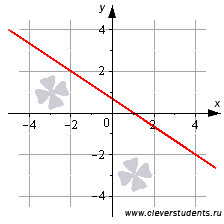 С одной стороны можно сказать, что эта линия определяется общим уравнением прямой вида , так как координаты любой точки изображенной прямой удовлетворяют этому уравнению. 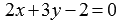 Общее уравнение прямой Ах+Ву+С=0 называется полным, если все числа А, В и С отличны от нуля, в противном случае общее уравнение прямой называется неполным. Неполное уравнение прямой при С=0, имеет вид Ах+Ву=0 - определяет прямую, проходящую через начало координат. При А=0 уравнение Ву+С=0 задает прямую, параллельную оси абсцисс Ox, а при В=0 уравнение -  Ах+С=0 параллельную оси ординат Oy.Таким образом, любую прямую на плоскости в заданной прямоугольной системе координат Oxy можно описать с помощью общего уравнения прямой при некотором наборе значений чисел А, В и С.Уравнение прямой по точке и вектору нормали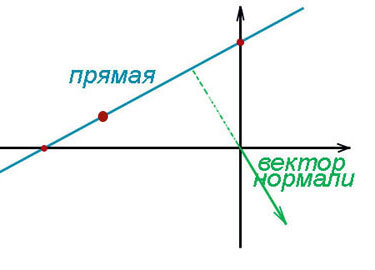 Составим общее уравнение прямой по точке, принадлежащей прямой, и вектору нормали.Вектор нормали - это вектор, перпендикулярный искомой прямой. Вектор нормали чаще всего записывается так: . Координаты точки – (х0; у0).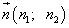 Общее уравнение прямой на плоскости по точке и вектору нормали составляется по формуле:  (1).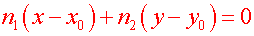 Пример 1. Составить общее уравнение прямой на плоскости, если она проходит через точку  и вектор нормали к ней .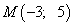 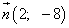 Решение. Используя формулу (1), получаем: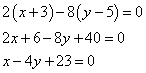 Из примера 1 видно, что координаты вектора нормали пропорциональны числам A и B из общего уравнения прямой на плоскости. Это не совпадение, а закономерность! Поэтому в общем случае, если известно общее уравнение прямой на плоскости, то вектор нормали к прямой можно записать так: .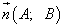 Пример 2. Задано общее уравнение прямой на плоскости: . Записать вектор нормали к этой прямой.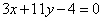 Решение. В заданном уравнении , . Поэтому вектор нормали запишется: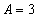 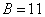 .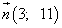 Уравнение прямой по точке и направляющему векторуЕсли вектор нормали перпендикулярен искомой прямой, то направляющий вектор параллелен ей. Направляющий вектор обычно записывается так: . Имеет место следующая зависимость координат направляющего вектора от чисел A и B общего уравнения прямой: .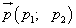 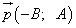 Общее уравнение прямой по точке  и направляющему вектору  можно составить по формуле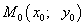 ,   (2)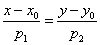 известной как каноническое уравнение прямой на плоскости.Пример 3. Составить общее уравнение прямой на плоскости, если она проходит через точку  и её направляющий вектор .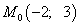 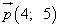 Решение. Используя формулу (2), имеем:.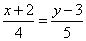 Далее путём преобразований получаем: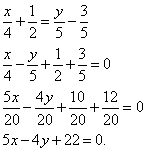 На всякий случай сделаем проверку - подставим в полученное общее уравнение прямой координаты точки, которая должна ей принадлежать:.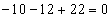 Получили верное равенство. А координаты вектора связаны с числами A и B уравнения закономерностью . Значит, задание выполнено корректно.Пример 4. Задано общее уравнение прямой на плоскости: . Записать направляющий вектор к этой прямой.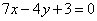 Решение. В заданном уравнении , . Поэтому направляющий вектор запишется: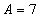 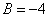 .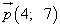 Уравнение прямой, проходящей через две точки на плоскостиЕсли заданы две точки  и , то уравнение прямой, проходящей через эти точки, можно составить по формуле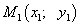 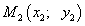 .   (3)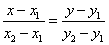 Полученное выражение следует преобразовать к виду общего уравнения прямой.Пример 5. Составить общее уравнение прямой на плоскости, если она проходит через точки  и .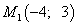 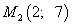 Решение. Используя формулу (3), имеем:.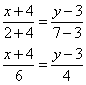 Далее путём преобразований получаем: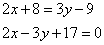 Получили общее уравнение плоскости.